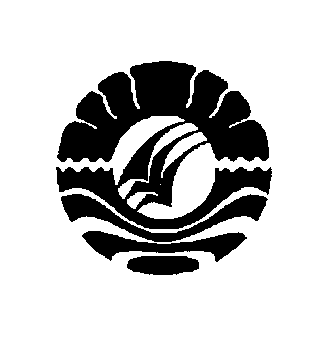 SKRIPSIMENGEMBANGKAN KOSA KATA ANAK DENGAN MENGGUNAKAN MEDIA BERGAMBAR DI TAMAN KANAK-KANAK NEGERI PEMBINA KABUPATEN MAROSZULFRIYANIPROGRAM  STUDI  PENDIDIKAN  GURU PENDIDIKAN ANAK USIA DINIFAKULTAS ILMU  PENDIDIKANUNIVERSITAS NEGERI MAKASSAR2012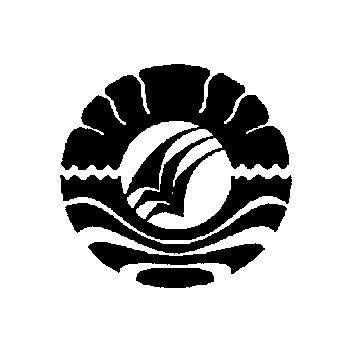 MENGEMBANGKAN KOSA KATA ANAK DENGAN MENGGUNAKAN MEDIA BERGAMBAR DI TAMAN KANAK-KANAK NEGERI PEMBINA KABUPATEN MAROSSKRIPSIDiajukan Untuk Memenuhi Sebagian Persyaratan Guna Memperoleh Gelar Sarjana Pendidikan Pada   Program  Studi  Pendidikan  Guru Pendidikan Anak Usia Dini Strata Satu Fakultas Ilmu Pendidikan Universitas Negeri MakassarZULFRIYANI084 924 056PROGRAM  STUDI  PENDIDIKAN  GURU PENDIDIKAN ANAK USIA DINIFAKULTAS ILMU  PENDIDIKANUNIVERSITAS NEGERI MAKASSAR2012                           DEPARTEMEN  PENDIDIKAN NASIONAL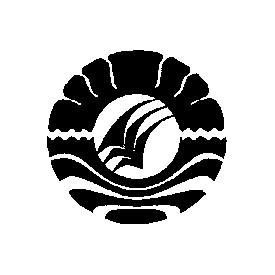                           UNIVERSITAS  NEGERI  MAKASSAR                        FAKULTAS ILMU PENDIDIKAN                         Kampus FIP UNM Jl Tamalate I Tidung Makassar Tlp  884457 -  Fax ( 0411 ) 883076    LEMBAR PENGESAHANJudul          	 :   Mengembangkan kosa kata anak dengan menggunakan media                                       bergambar di Taman Kanak-kanak Negeri Pembina      Kabupaten MarosN a m a         	 :   ZulfriyaniN i m   	 :   084 924 056Program Studi    	 :   Pendidikan Guru Pendidikan Anak Usia Dini (PGPAUD)Fakultas     	 :   Ilmu Pendidikan  Telah di Pertanggung jawabkan didepan panitia Ujian Pada tanggal 1 Juli 2012                                                                       Makassar,        Juli  2012       Pembimbing I		                 	                  Pembimbing  IIDra. Hj. Bulkis Said, M.Si	                                   Drs. M. Bachtiar, M.Si    		 Nip 19500911 197903  2 007                                Nip 1956 1231 198503 1 014                              MengetahuiKetua Program Studi PG PAUD FIP UNMFakultas Ilmu PendidikanDra. Sri Sofiani, M.PdNip  19530202 1980 10 2 001 MOTTOJadilah seperti lebah, menyantap makanan yang baik, dan mengeluarkan sesuatu yang baik pula.  Dan jika dia hinggap diatas dahan dia tidak merusaknya, atau diatas bunga dia tidak  mengoyak-ngoyaknya(Aidh Al-Qarni)Ku Peruntukan Untuk Suami tercinta Atas Dukungan dan Pengertiannya Selama Penulis menyelesaikan Studi SURAT PERNYATAAN KEASLIAN SKRIPSISaya Yang Bertand Tangan Dibawah ini :Nama		 :  ZulfriyaniNIM	 :  084 924 056Program Studi	 :  Pendidikan Guru Pendidikan Anak Usia DiniJudul Skripsi 	 :  Mengembangkan Kosa Kata Anak dengan menggunakan media                                        bergambar  di Taman Kanak-kanak Negeri Pembina Kabupaten MarosMenyatakan dengan sebenarnya bahwa skripsi yang saya tulis ini benar merupakan hasil karya saya sendiri dan bukan merupakan pengambilalihan tulisan atau pikiran orang lain yang saya akaui sebagai hasil tulisan atau pikiran sendiri.Apabila dikemudian hari terbukti atau dapat dibuktikan bahwa skripsi ini hasil jiplakan, maka saya bersedia menerima sanksi atas perbuatan tersebut sesuai ketentuan yang berlaku.Makassar,     Juni 2012Yang Membuat Pernyataan   ZulfriyaniABSTRAKZulfriyani, 2012.  Mengembangkan Kosa Kata anak dengan menggunakan media bergambar  di Taman Kanak-kanak Negeri Pembina Kabupaten Maros. Skripsi dibimbing oleh Dra. Hj. Bulkis Said, M.Si., dan Drs. M. Bachtiar, M.Si.   Program Studi Pendidikan Guru Pendidikan Anak Usia Dini.  Fakultas Ilmu Pendidikan Universitas Negeri Makassar.Fokus masalah dalam penelitian ini adalah bagaimanakah mengembangkan kosa kata anak dengan menggunakan media bergambar  di Taman Kanak-kanak Negeri Pembina Kabupaten Maros. Tujuan penelitian ini adalah Untuk mengembangkan kosa kata anak dengan menggunakan media gambar di Taman kanak-kanak Negeri Pembina Maros  Penelitian ini merupakan penelitian kualitatif, dengan unit analisisis satu orang guru dan sepuluh orang anak. Pengumpulan data melalui teknik observasi, wawancara dan dokumentasi.  Kemudian dianalisis secara deskriptif kualitatif.  Hasil yang diperoleh yaitu awal obserfasi sebelum menggunakan media bergambar kemampuan bahasa anak masih kurang, setelah menggunakan media gambar kosa kata anak berkembang sangat baik,  karena media gambar dapat memperjelas penyajian pesan pada anak, memperlancar proses pembelajaran, menarik perhatian anak ditandai bahwa anak dapat mengulang kalimat sederhana, pertanyaan sederhana, menyebutkan kelompok gambar yang memiliki bunyi yang sama, memiliki lebih banyak kata-kata untuk mengekspresikan ide pada orang lain, berkomunikasi secara lisan, memiliki perbendaharaan kata, serta mengenal simbol-simbol untuk persiapan membaca.PRAKATASyukur Allhamdulillah penulis panjatkan kehadirat Allah SWT, karena berkat rahmat dan hidayah-Nya, sehingga Sekripsi yang berjudul “Mengembangkan Kosa Kata Anak dengan menggunakan media bergambar  di Taman Kanak-kanak Negeri Pembina Kabupaten Maros” dapat diselesaikan sesuai waktu yang ditargetkan. Walaupun demikian penulis menyadari bahwa masih terdapat kekurangan dalam penulisan ini, baik redaksi kalimatnta maupun sistematika penulisannya.  Namun demikian harapan penulis, Skripsi ini dapat memberikan informasi demi terciptanya pembelajaran yang bermakna di dalam kelas.Dalam penyususunan Skripsi ini, penulis menghadapi kesulitan, baik dalam proses pengumpulan bahan pustaka, pelaksanaan penelitian, maupun dalam penyusunannya.  Namun berkat bimbingan dan dorongan dari berbagai pihak, maka kesulitan dapat teratasi oleh karena itu, maka sepantasnyalah penulis menyampaikan ucapan terima kasih kepada yang terhormat Dra. Hj. Bulkis Said, M,Si,. Sebagai pembimbing I dan Drs. M. Bachtiar, M.Si., selaku pembimbing II atas kesempatannya membimbing penulis selama penyusunan Skripsi ini Selanjutnya ucapan terima kasih pula penulis tujukan kepada:Prof. Dr. H. Arismunandar, M.Pd, Sebagai Rektor UNM yang telah memberi peluang untuk mengikuti proses perkuliahan pada Program Studi Pendidikan Guru Anak Usia Dini (PGPAUD) Fakultas Pendidikan UNM Prof. Dr. Ismail Tolla, M.Pd, Sebagai Dekan UNM; Drs. M. Ali Latif Amri, M.Pd sebagai PD I; Drs. Andi Mappincara M.Pd. sebagai PD II; Drs. Muh Faisal M.Pd, Sebagai PD III.Dra. Sri Sofiani, M.Pd,; Arifin Manggau S.Pd, M.Pd., sebagai Ketua dan Sekertaris Program Studi PGPAUD UNM Makassar yang dengan penuh perhatian memberikan bimbingan dan menfasilitasi penulis selama proses perkuliahanDosen serta pegawai/ Tata Usaha FIP UNM Atas segala perhatiannya dan layanan akademik, administrasi, dan kemahasiswaan sehingga perkuliahan dan penyusunan Sekripsi berjalan lancarRekan-rekan Mahasiswa PGPAUD FIP UNM, yang senantiasa bersama-sama dalam penyelesaikan penelitian ini Kepala Sekolah dan rekan-rekan guru Taman Kanak-kanak Negeri Pembina Maros yang telah memberi kesempatan kepada penulis untuk melanjutkan pendidikan Terkhusus untuk Anakku tercinta atas pengertiannya, untuk  ibu melanjutkan pendidikan.Akhirnya penulis menyampaikan kepada semua pihak yang tak sempat disebutkan namanya satu persatu atas bantuan dan bimbingannya, semoga Allah SWT senantiasa memberikan ganjaran pahala yang setimpal.   Harapan penulis semoga skripsi ini dapat bermanfaat bagi pembacanya, khususnya bagi pemerhati pendidikanMakassar,   Juli  2012                    PenulisDAFTAR ISIHalamanSAMPUL  …………………………………………………………………….            iHALAMAN JUDUL  …………………………………………………………           iiPERSETUJUAN PEMBIMBING ……………………………………………            iiiMOTTO  ………………………………………………………………………           ivPERNYATAAN KEASLIAN SKRIPSI  …………………………………….            vABSTRAK  …………………………………………………………………..            viPRAKATA ………….………………………………………………………..            viiDAFTAR ISI   ………………………………………………………………..            xDAFTAR TABEL ……………………………………………………………            xiDAFTAR GAMBAR ………………………………………………………...            xiiBAB I PENDAHULUANLatar Belakang   ………………………………………………………            1Fokus Masalah   ………………………………………………………            5Tujuan Penelitian   ……………………………………………………            6Manfaat Penelitian   …………………………………………………..            6BAB II TINJAUAN PUSTAKA DAN KERANGKA PIKIRKajian PustakaPerkembangan Bahasa  anak  …………………………………….            8Kosa Kata  ……………….………………………………………            13 Media Gambar  ………………………………………………….            15Indikator perkembangan Bahasa  Anak di TK…..…….…..……..            18Penggunaan Media Gambar dalam Kegiatan Pembelajaran di Taman Kanak-kanak  …………………………………………….            19B.  Kerangka Pikir  ……………………………………………………….            24BAB III METODE PENELITIANPendekatan dan Jenis Penelitian  …………………………………….             27Kehadiran  Penelitian…………………………………………………            27Lokasi Penelitian   …………………………………………………...             28Sumber Data …………………………………………………………             29Teknik Pengumpulan Data  ………………………………………….             29Analisis Data ……………..................……………………………….             31Pengecekan Keabsahan Temuan...……………………………………            31BAB  IV  HASIL DAN PEMBAHASANHasil ………………………………………………………………….            33Pembahasan ………………………………………………………….            45BAB V KESIMPULAN DAN SARANKesimpulan …………………………………………………………..            54Saran …………………………………………………………………            55DAFTAR PUSTAKA
LAMPIRANRIWAYAT HIDUP  DAFTAR GAMBARNomor			Nama Gambar			                                       Halaman2.1.                          Skema Krangka Pikir Penelitian 			       26DAFTAR LAMPIRANNomor			Nama Lampiran 			                             HalamanKisi-kisi angket  ………………………………………………….                  58Format Pengamatan  …………………………………………….                   59Pedoman Wawancara  …………………………………………..        	        62Rencana Kegiatan Harian ……………………………………….                   64Dokumentasi Foto  ………………………………………………                  75Persuratan ……………………………………………………….                   77RIWAYAT HIDUPZulfriyani, di lahirkan di Maros Kabupaten Maros Sulawesi Selatan Pasda Tanggal 16 Mei 1983, anak dari pasangan H.Sawedi M dan ibu Hj.Dahlia AB. Penulis memasuki jenjang pendidikan sekolah dasar di SDN 03 Maros pada Tahun 1989 dan tamat pada Tahun 1995. Pada Tahun yang sama, penulis melanjutkan pendidikan ke Sekolah Lanjutan Tingkat Pertama di SMP Neg.01 Maros dan tamat pada tahun 1998. Kemudian penulis melanjutkan Sekolah Lanjutan Tingkat Atas pada SMA Neg.01 Maros damn tamat pada tahun 2001. Kemudian pada tahun yang sama penulis diterima di Perguruan Tinggi dan tercatat sebagai Mahasiswi Program Studi D II Pendidikan Guru Taman Kanak-Kanak (PGTK) di Universitas Negeri Makassar Fakultas Ilmu Pendidikan. Akhirnya pada Tahun 2008 Penulis melanjutkan Pendidikan S1 pada Program Studi Pendidikan Guru Pendidikan Anak Usia Dini (PGPAUD) Fakultas Ilmu Pendidikan Universitas Negeri Makasaar. Penulis Menikah dengan Muhammad Yusri Indra Sakti dan di karuniai seorang putri yang bernama Siti Khumaira Syafiqah.